Publicado en Madrid el 03/01/2024 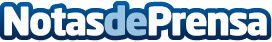 Fersay propone regalos únicos para esta NavidadTodos estos productos están disponibles para entrega rápida, y pueden adquirirse en cualquiera de las diez tiendas fersay, en los 75 espacios corner, o en su tienda virtual fersay.comDatos de contacto:Pura De ROJASALLEGRA COMUNICACION+34619983310Nota de prensa publicada en: https://www.notasdeprensa.es/fersay-propone-regalos-unicos-para-esta-navidad_1 Categorias: Nacional Franquicias E-Commerce Consumo Electrodomésticos http://www.notasdeprensa.es